J E D Á L N Y   L Í S T O K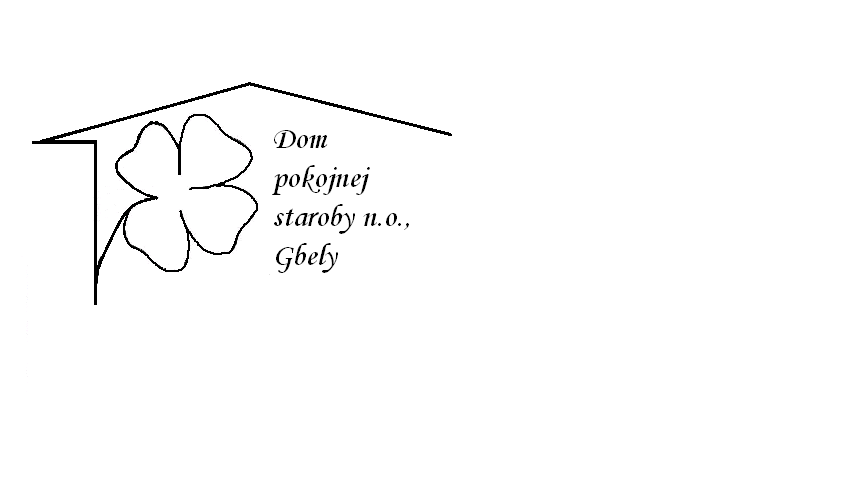 Od 09.08.2021     do 13.08.2021  Pondelok   09.08.:    polievka – Brokolicová 1, A – Kurací prírodný rezeň, slovenská ryža  1,           Utorok      10.08.:     polievka – Slepačia s niťovkami 1,3 A – Vyprážaný bravčový  rezeň, varené zemiaky,      šalát 1,3.7Streda      11.08.:    polievka – Vývar s drobkami 1,3A – Moravský vrabec ,dusená kapusta, knedľa kysnutá 1,3,7        Štvrtok       12.08.:   polievka – Zemiakovú kyslú 1,7A – Bravčové karé prírodné ,dusená zelenina, dusená ryža 1,         Piatok       13.08.:   polievka – Fazuľová  1, A –Rohový tvarohový ,1,3,7 Kolektív zamestnancov Domu pokojnej staroby n. o., Gbely Vám praje ,,Dobrú chuť!“.Obedy sa prihlasujú do 13. hod.Zmena jedál vyhradená.Alergény:1-obilniny, 2-kôrovce, 3-vajcia, 4-ryby, 5-arašidy, 6-sojové zrná, 7-mlieko, 8-orechy, 9-zeler, 10- horčica, 11-sezamové semená, 12-kysličník siričitý a siričitany